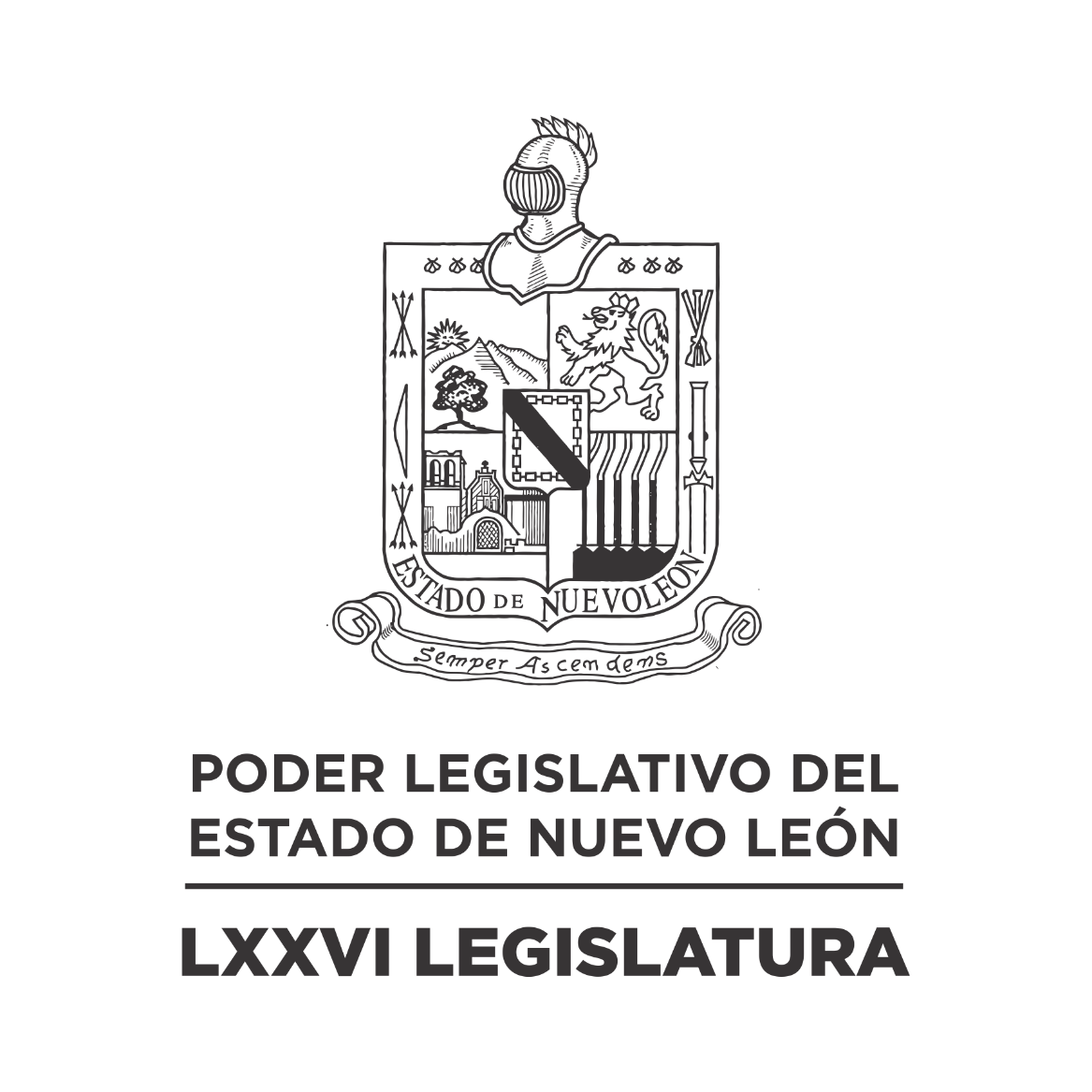 DIARIO DE LOS DEBATES Segundo Periodo Ordinario de Sesiones del Tercer Año de Ejercicio Constitucional            N LA CIUDAD DE MONTERREY, CAPITAL DEL ESTADO DE NUEVO LEÓN, SIENDO LAS ONCE HORAS CON CUARENTA Y CINCO MINUTOS DEL DÍA MARTES 20 DE FEBRERO DEL AÑO DOS MIL VEINTICUATRO, REUNIDOS EN EL RECINTO OFICIAL DEL PALACIO LEGISLATIVO LOS INTEGRANTES DE LA SEPTUAGÉSIMA SEXTA LEGISLATURA DEL H. CONGRESO DEL ESTADO LIBRE Y SOBERANO DE NUEVO LEÓN, LLEVARON A CABO SESIÓN ORDINARIA DEL SEGUNDO PERÍODO ORDINARIO DE SESIONES, CORRESPONDIENTE AL TERCER AÑO DE EJERCICIO CONSTITUCIONAL, SIENDO PRESIDIDA POR EL C. DIP. MAURO GUERRA VILLARREAL; CON LA ASISTENCIA DE LOS CC. DIPUTADOS: JESÚS HOMERO AGUILAR HERNÁNDEZ, IVONNE LILIANA ÁLVAREZ GARCÍA, JAVIER CABALLERO GAONA, RICARDO CANAVATI HADJÓPULOS, JULIO CÉSAR CANTÚ GONZÁLEZ, ITZEL SOLEDAD CASTILLO ALMANZA, ADRIANA PAOLA CORONADO RAMÍREZ, CARLOS ALBERTO DE LA FUENTE FLORES, LORENA DE LA GARZA VENECIA, ELSA ESCOBEDO VÁZQUEZ, JOSÉ FILIBERTO FLORES ELIZONDO, ANA ISABEL GONZÁLEZ GONZÁLEZ, GABRIELA GOVEA LÓPEZ,  EDUARDO LEAL BUENFIL, JESSICA ELODIA MARTÍNEZ MARTÍNEZ, MAURO ALBERTO MOLANO NORIEGA,  NANCY ARACELY OLGUÍN DÍAZ, CECILIA SOFÍA ROBLEDO SUÁREZ, FÉLIX ROCHA ESQUIVEL, LUIS ALBERTO SUSARREY FLORES Y PERLA DE LOS ÁNGELES VILLARREAL VALDEZ. DIPUTADOS QUE SE INCORPORARON DURANTE EL TRANSCURSO DE LA SESIÓN: DANIEL OMAR GONZÁLEZ GARZA, ANYLÚ BENDICIÓN HERNÁNDEZ SEPÚLVEDA, JOSÉ ALFREDO PÉREZ BERNAL, SANDRA ELIZABETH PÁMANES ORTIZ, DENISSE DANIELA PUENTE MONTEMAYOR E IRAÍS VIRGINIA REYES DE LA TORRE. DIPUTADOS AUSENTES POR MOTIVOS DE SALUD: AMPARO LILIA OLIVARES CASTAÑEDA Y HERIBERTO TREVIÑO CANTÚ. DIPUTADA AUSENTE CON AVISO: ALHINNA BERENICE VARGAS GARCÍA. DIPUTADOS AUSENTES SIN AVISO: NORMA EDITH BENÍTEZ RIVERA, ROBERTO CARLOS FARÍAS GARCÍA, MARÍA DEL CONSUELO GÁLVEZ CONTRERAS, EDUARDO GAONA DOMÍNGUEZ, HÉCTOR GARCÍA GARCÍA, MYRNA ISELA GRIMALDO IRACHETA, MARÍA GUADALUPE GUIDI KAWAS, RAÚL LOZANO CABALLERO, TABITA ORTIZ HERNÁNDEZ, JORGE OBED MURGA CHAPA Y CARLOS RAFAEL RODRÍGUEZ GÓMEZ.EFECTUADO EL CÓMPUTO DE ASISTENCIA, LA C. SECRETARIA INFORMÓ QUE SE ENCUENTRAN 22 DIPUTADOS PRESENTES. INCORPORÁNDOSE 6 DIPUTADOS EN EL TRANSCURSO DE LA SESIÓN.EXISTIENDO EL QUÓRUM DE LEY, EL C. PRESIDENTE ABRIÓ LA SESIÓN. ASIMISMO, SOLICITÓ A LA SECRETARÍA DAR LECTURA AL PROYECTO DE ORDEN DEL DÍA AL QUE SE SUJETARÁ LA SESIÓN ORDINARIA.ORDEN DEL DÍA: LISTA DE ASISTENCIA.APERTURA DE LA SESIÓN.LECTURA, DISCUSIÓN Y APROBACIÓN DEL PROYECTO DEL ORDEN DEL DÍA A QUE DEBERÁ SUJETARSE LA SESIÓN.ASUNTOS EN CARTERA.INICIATIVAS DE LEY O DECRETO, PRESENTADAS POR LOS DIPUTADOS.INFORME DE COMISIONES.USO DE LA PALABRA A LOS CC. DIPUTADOS PARA TRATAR ASUNTOS EN LO GENERAL.LECTURA DEL PROYECTO DEL ORDEN DEL DÍA PARA LA PRÓXIMA SESIÓN.CLAUSURA DE LA SESIÓN.TERMINADA QUE FUE LA LECTURA DEL ORDEN DEL DÍA AL QUE DEBERÁ SUJETARSE LA SESIÓN, EL C. PRESIDENTE LO SOMETIÓ A CONSIDERACIÓN DE LA ASAMBLEA, PREGUNTANDO A LOS CC. DIPUTADOS SI TIENEN ALGUNA CORRECCIÓN O MODIFICACIÓN QUE HACER, LO MANIFIESTEN DE MANERA ECONÓMICA. LA SECRETARÍA INFORMÓ QUE NO EXISTE CORRECCIÓN O MODIFICACIÓN.AL NO HABER CORRECCIÓN O MODIFICACIÓN AL ORDEN DEL DÍA, EL C. PRESIDENTE SOMETIÓ SU CONTENIDO A CONSIDERACIÓN DE LA ASAMBLEA, SIENDO APROBADO POR UNANIMIDAD. APROBADO QUE FUE, EL C. PRESIDENTE PASÓ CON EL SIGUIENTE PUNTO DEL ORDEN DEL DÍA QUE ES ASUNTOS EN CARTERA, SOLICITANDO A LA SECRETARÍA LOS HAGA DEL CONOCIMIENTO DEL PLENO, SOBRE LOS CUALES SE TOMARON LOS SIGUIENTES ACUERDOS:ESCRITO SIGNADO POR EL C. DIP. HERIBERTO TREVIÑO CANTÚ Y LOS INTEGRANTES DEL GRUPO LEGISLATIVO DEL PARTIDO REVOLUCIONARIO INSTITUCIONAL DE LA LXXVI LEGISLATURA, MEDIANTE EL CUAL PRESENTAN INICIATIVA DE REFORMA A DIVERSOS ARTÍCULOS DE LA LEY DE DESARROLLO RURAL INTEGRAL SUSTENTABLE DEL ESTADO DE NUEVO LEÓN, EN MATERIA DE LA CREACIÓN DE UN FONDO ESTATAL PARA LA MITIGACIÓN DE EMERGENCIAS Y DESASTRES AGROPECUARIOS. DE ENTERADO Y DE CONFORMIDAD CON LO ESTABLECIDO EN LOS ARTÍCULOS 24 FRACCIÓN III Y EL ARTÍCULO 39 FRACCIÓN XII DEL REGLAMENTO PARA EL GOBIERNO INTERIOR DEL CONGRESO, SE TURNA A LA COMISIÓN DE FOMENTO AL CAMPO, ENERGÍA Y DESARROLLO RURAL.OFICIO SIGNADO POR EL C. LIC. JAIME GUERRERO RODRÍGUEZ, ENCARGADO DEL DESPACHO DE LA SECRETARÍA PARTICULAR DEL C. FISCAL GENERAL DE JUSTICIA DEL ESTADO DE NUEVO LEÓN, MEDIANTE EL CUAL DA CONTESTACIÓN AL EXHORTO REALIZADO POR ESTA SOBERANÍA. DE ENTERADO Y SE ANEXA EN EL ACUERDO ADMINISTRATIVO NÚM. 1041 APROBADO POR ESTA SOBERANÍA; ASÍ MISMO REMÍTASE COPIA DEL OFICIO AL COMITÉ DE SEGUIMIENTO DE ACUERDOS Y AL PROMOVENTE.OFICIOS DE LOS CONGRESOS DE PUEBLA, TAMAULIPAS Y MORELOS, MEDIANTE LOS CUALES INFORMAN SOBRE LAS ELECCIONES DE SUS MESAS DIRECTIVAS. DE ENTERADO, SE AGRADECE Y SE ARCHIVA.ESCRITO SIGNADO POR EL C. DIP. HÉCTOR GARCÍA GARCÍA, PRESIDENTE DE LA COMISIÓN DE SALUD Y ATENCIÓN A GRUPOS VULNERABLES, MEDIANTE EL CUAL SOLICITA QUE SE RETURNEN LOS EXPEDIENTE DE ENTERADO Y SE RETURNAN LOS EXPEDIENTES ANTES MENCIONADOS A LAS COMISIONES DE LA FAMILIA Y DERECHOS DE LA PRIMERA INFANCIA, NIÑAS, NIÑOS Y ADOLESCENTES, A LA DE LEGISLACIÓN, A LA DE JUSTICIA Y SEGURIDAD PÚBLICA Y A LA DE SALUD Y ATENCIÓN A GRUPOS VULNERABLES, SEGÚN CORRESPONDA.ESCRITO SIGNADO POR LA C. KAREN FLORES VITA, MEDIANTE EL CUAL PRESENTA Y RATIFICA SU RENUNCIA COMO INTEGRANTE AL COMITÉ DE SELECCIÓN DEL SISTEMA ESTATAL ANTICORRUPCIÓN. DE ENTERADO Y DE CONFORMIDAD CON LO ESTABLECIDO EN LOS ARTÍCULOS 24 FRACCIÓN III Y EL ARTÍCULO 39 FRACCIÓN XXII DEL REGLAMENTO PARA EL GOBIERNO INTERIOR DEL CONGRESO, SE TURNA A LA COMISIÓN DE ANTICORRUPCIÓN.EN ESE MOMENTO, SOLICITÓ Y SE LE CONCEDIÓ EL USO DE LA PALABRA A LA C. DIP. PERLA DE LOS ÁNGELES VILLAREAL VALDEZ, QUIEN, DESDE SU LUGAR, EXPRESÓ: “GRACIAS. DIPUTADA SECRETARIA, EN EL PUNTO NÚMERO 5, PARA VER SI PUEDE TURNAR CON CARÁCTER DE URGENTE LOS PUNTOS 7, 30 Y 31 CON CARÁCTER DE URGENTE”.ENSEGUIDA, EL C. PRESIDENTE EXPRESÓ: “MUY BIEN. SE TURNA EL ESCRITO 5: DE ENTERADO Y DE CONFORMIDAD CON LO ESTABLECIDO EN LOS ARTÍCULOS 24 FRACCIÓN III Y EL ARTÍCULO 39 FRACCIÓN XXII DEL REGLAMENTO PARA EL GOBIERNO INTERIOR DEL CONGRESO, SE TURNA CON CARÁCTER DE URGENTE A LA COMISIÓN DE ANTICORRUPCIÓN”.LA C. SECRETARIA CONTINUÓ DANDO LECTURA A LOS ASUNTOS EN CARTERA.ESCRITO SIGNADO POR EL C. DIP. PEDRO VÁZQUEZ GONZÁLEZ, SECRETARIO DE LA CÁMARA DE DIPUTADOS DEL H. CONGRESO DE LA UNIÓN, MEDIANTE EL CUAL REMITE LA MINUTA CON PROYECTO DE DECRETO POR EL CUAL SE INTERPRETA EL ALCANCE DEL ARTÍCULO TERCERO TRANSITORIO DEL “DECRETO POR EL QUE SE REFORMAN, ADICIONAN Y DEROGAN DIVERSAS DISPOSICIONES DE LA CONSTITUCIÓN POLÍTICA DE LOS ESTADOS UNIDOS MEXICANOS, EN MATERIA DE GUARDIA NACIONAL. DE ENTERADO Y DE CONFORMIDAD CON LO ESTABLECIDO EN LOS ARTÍCULOS 24 FRACCIÓN III Y EL ARTÍCULO 39 FRACCIÓN III DEL REGLAMENTO PARA EL GOBIERNO INTERIOR DEL CONGRESO, SE TURNA A LA COMISIÓN DE PUNTOS CONSTITUCIONALES.ESCRITO SIGNADO POR LA C. DRA. SUSANA MÉNDEZ ARELLANO, PRESIDENTA DE LA COMISIÓN ESTATAL DE DERECHOS HUMANOS DEL ESTADO DE NUEVO LEÓN, MEDIANTE EL CUAL SOLICITA SE MANDE LLAMAR A COMPARECER A LA C. GLORIA BAZÁN VILLARREAL, ENCARGADA DEL DESPACHO DE LA DIRECCIÓN GENERAL DEL SISTEMA PARA EL DESARROLLO INTEGRAL DE LA FAMILIA DEL ESTADO DE NUEVO LEÓN, ANTE LA NEGATIVA DE ACEPTAR ÍNTEGRAMENTE LA RECOMENDACIÓN 01VG/2023. EN ESE MOMENTO, SOLICITÓ Y SE LE CONCEDIÓ EL USO DE LA PALABRA A LA C. DIP. NANCY ARACELY OLGUÍN DÍAS, QUIEN, DESDE SU LUGAR, EXPRESÓ: “GRACIAS, PRESIDENTE. SOLICITARLE SI ESTE ASUNTO QUE ACABA DE DAR LECTURA LA SECRETARIA, SEA TURNADO CON CARÁCTER DE URGENTE A LA COMISIÓN CORRESPONDIENTE”.C. PRESIDENTE: “MUY BIEN”. DE ENTERADO Y DE CONFORMIDAD CON LO ESTABLECIDO EN EL ARTÍCULO 24 FRACCIÓN III Y EL ARTÍCULO 39 FRACCIÓN V DEL REGLAMENTO PARA EL GOBIERNO INTERIOR DEL CONGRESO, SE TURNA CON CARÁCTER DE URGENTE A LA COMISIÓN DE DESARROLLO SOCIAL, DERECHOS HUMANOS Y ASUNTOS INDÍGENAS.LA C. SECRETARIA CONTINUÓ DANDO LECTURA A LOS ASUNTOS EN CARTERA.OFICIO SIGNADO POR LA C. LIC. SANDRA SALAZAR GARCÍA, SECRETARIA DE DESARROLLO SOCIAL Y HUMANO DEL MUNICIPIO DE MONTEMORELOS, NUEVO LEÓN, MEDIANTE EL CUAL DA CONTESTACIÓN AL EXHORTO REALIZADO POR ESTA SOBERANÍA. DE ENTERADO Y SE ANEXA EN EL ACUERDO ADMINISTRATIVO NÚM. 884 APROBADO POR ESTA SOBERANÍA; ASÍ MISMO REMÍTASE COPIA DEL OFICIO AL COMITÉ DE SEGUIMIENTO DE ACUERDOS Y AL PROMOVENTE.OFICIO SIGNADO POR EL C. LIC. CIRILO GERARDO MÁRQUEZ TEJADA, DIRECTOR DE ADMINISTRACIÓN DEL AGUA DE LA COMISIÓN NACIONAL DEL AGUA, MEDIANTE EL CUAL DA CONTESTACIÓN AL EXHORTO REALIZADO POR ESTA SOBERANÍA. DE ENTERADO Y SE ANEXA EN EL ACUERDO ADMINISTRATIVO NÚM. 1054 APROBADO POR ESTA SOBERANÍA; ASÍ MISMO REMÍTASE COPIA DEL OFICIO AL COMITÉ DE SEGUIMIENTO DE ACUERDOS Y AL PROMOVENTE.ESCRITO SIGNADO POR LA C. DIP. MARÍA GUADALUPE GUIDI KAWAS Y LOS INTEGRANTES DEL GRUPO LEGISLATIVO MOVIMIENTO CIUDADANO DE LA LXXVI LEGISLATURA, MEDIANTE EL CUAL PRESENTAN INICIATIVA DE REFORMA Y ADICIÓN A DIVERSAS DISPOSICIONES DE LA LEY DE SALUD MENTAL PARA EL ESTADO DE NUEVO LEÓN. DE ENTERADO Y DE CONFORMIDAD CON LO ESTABLECIDO EN EL ARTÍCULO 24 FRACCIÓN III Y EL ARTÍCULO 39 FRACCIÓN XV DEL REGLAMENTO PARA EL GOBIERNO INTERIOR DEL CONGRESO, SE TURNA A LA COMISIÓN DE SALUD Y ATENCIÓN A GRUPOS VULNERABLES.OFICIO SIGNADO POR EL C. LIC. CÉSAR JAVIER GÓMEZ TREVIÑO, ENCARGADO DEL DESPACHO DE LA SUBSECRETARÍA DE GOBIERNO DE LA SECRETARÍA GENERAL DE GOBIERNO, MEDIANTE EL CUAL DA CONTESTACIÓN AL EXHORTO REALIZADO POR ESTA SOBERANÍA. DE ENTERADO Y SE ANEXA EN EL ACUERDO ADMINISTRATIVO NÚM. 1056 APROBADO POR ESTA SOBERANÍA; ASÍ MISMO REMÍTASE COPIA DEL OFICIO AL COMITÉ DE SEGUIMIENTO DE ACUERDOS Y AL PROMOVENTE.ESCRITO SIGNADO POR EL C. C.P. JUAN CARLOS AGUILAR GUERRERO, ENCARGADO DEL DESPACHO DE LA DIRECCIÓN GENERAL DEL PATRONATO DE MUSEOS DE SAN PEDRO GARZA GARCÍA, MEDIANTE EL CUAL REMITE EL CUARTO INFORME FINANCIERO Y CONTABLE, DEL PERÍODO 1 DE OCTUBRE AL 31 DE DICIEMBRE DEL 2023.  DE ENTERADO Y DE CONFORMIDAD CON LO ESTABLECIDO EN EL ARTÍCULO 24 FRACCIÓN III DEL REGLAMENTO PARA EL GOBIERNO INTERIOR DEL CONGRESO, SE TURNA A LA COMISIÓN DE VIGILANCIA.ESCRITO SIGNADO POR LA C. DIP. ITZEL SOLEDAD CASTILLO ALMANZA, INTEGRANTE DEL GRUPO LEGISLATIVO DEL PARTIDO ACCIÓN NACIONAL DE LA LXXVI LEGISLATURA, MEDIANTE EL CUAL REMITE ANEXO AL EXPEDIENTE 16661/LXXVI RELATIVO A LA INICIATIVA DE REFORMA A LA LEY DE ACCESO DE LAS MUJERES A UNA VIDA LIBRE DE VIOLENCIA.  DE ENTERADO Y SE ANEXA EN EL EXPEDIENTE 16661/LXXVI QUE SE ENCUENTRA EN LA COMISIÓN PARA LA IGUALDAD DE GÉNERO.ESCRITO SIGNADO POR EL C. DIP. EDUARDO LEAL BUENFIL, INTEGRANTE DEL GRUPO LEGISLATIVO DEL PARTIDO ACCIÓN NACIONAL DE LA LXXVI LEGISLATURA, MEDIANTE EL CUAL PRESENTAN INICIATIVA DE REFORMA Y ADICIÓN A DIVERSAS DISPOSICIONES DE LA LEY ESTATAL DE SALUD.  DE ENTERADO Y DE CONFORMIDAD CON LO ESTABLECIDO EN EL ARTÍCULO 24 FRACCIÓN III Y EL ARTÍCULO 39 FRACCIÓN XV DEL REGLAMENTO PARA EL GOBIERNO INTERIOR DEL CONGRESO, SE TURNA A LA COMISIÓN DE SALUD Y ATENCIÓN A GRUPOS VULNERABLES.ESCRITO SIGNADO POR EL C. DIP. EDUARDO GAONA DOMÍNGUEZ Y LOS INTEGRANTES DEL GRUPO LEGISLATIVO MOVIMIENTO CIUDADANO DE LA LXXVI LEGISLATURA, MEDIANTE EL CUAL PRESENTAN DENUNCIA EN CONTRA DE LA PRESIDENTA DE LA COMISIÓN ESTATAL DE DERECHOS HUMANOS DEL ESTADO DE NUEVO LEÓN, POR SUS PRESUNTAS FALTAS Y VIOLACIONES A LA CONSTITUCIÓN POLÍTICA DEL ESTADO DE NUEVO LEÓN.  DE ENTERADO Y DE CONFORMIDAD CON LO ESTABLECIDO EN EL ARTÍCULO 24 FRACCIÓN III Y EL ARTÍCULO 39 FRACCIÓN XXII DEL REGLAMENTO PARA EL GOBIERNO INTERIOR DEL CONGRESO, SE TURNA A LA COMISIÓN ANTICORRUPCIÓN.ESCRITO SIGNADO POR EL C. MTRO. MARTÍN GONZÁLEZ MUÑOZ, SECRETARIO EJECUTIVO DEL INSTITUTO ESTATAL ELECTORAL Y DE PARTICIPACIÓN CIUDADANA DE NUEVO LEÓN,  EN AUXILIO A LA SALA SUPERIOR DEL TRIBUNAL ELECTORAL DEL PODER JUDICIAL DE LA FEDERACIÓN, REMITEN SENTENCIA DENTRO DEL EXPEDIENTE SUP-JDC-648/2023 Y ACUMULADOS, PROMOVIDO POR BRUNO GALÁN Y OTROS, POR EL QUE SE ORDENA AL CONSEJO GENERAL DEL INE A EMITIR LINEAMIENTOS PARA EL VOTO DE PERSONAS PRIVADAS DE LA LIBERTAD SIN SENTENCIA Y SE ORDENA DAR VISTA A LOS CONGRESOS LOCALES PARA QUE DETERMINEN LO QUE A SUS ATRIBUCIONES CORRESPONDE.  DE ENTERADO Y SE REMITE A LA OFICIALÍA MAYOR, PARA SU CUSTODIA ASIMISMO SE PONE A LA DISPOSICIÓN DE LOS DIPUTADOS QUE QUIERAN IMPONERSE DE SU CONTENIDO.ESCRITO SIGNADO POR LA C. DIP. ALHINNA BERENICE VARGAS GARCÍA, INTEGRANTE DEL GRUPO LEGISLATIVO DEL PARTIDO REVOLUCIONARIO INSTITUCIONAL DE LA LXXVI LEGISLATURA, MEDIANTE EL CUAL PRESENTA ANEXO AL EXPEDIENTE 16818/LXXVI QUE CONTIENE LA INICIATIVA DE REFORMA A LA LEY QUE REGULA LAS CASAS DE EMPEÑO DEL ESTADO DE NUEVO LEÓN. DE ENTERADO Y SE ANEXA EN EL EXPEDIENTE 16818/LXXVI QUE SE ENCUENTRA EN LA COMISIÓN DE LEGISLACIÓN.ESCRITO SIGNADO POR LA C. DIP. ALHINNA BERENICE VARGAS GARCÍA, INTEGRANTE DEL GRUPO LEGISLATIVO DEL PARTIDO REVOLUCIONARIO INSTITUCIONAL DE LA LXXVI LEGISLATURA, MEDIANTE EL CUAL PRESENTA ANEXO AL EXPEDIENTE 16431/LXXVI QUE CONTIENE LA INICIATIVA DE REFORMA A LA LEY DE PROTECCIÓN A PERSONAS DEFENSORAS DE DERECHOS HUMANOS Y PERIODISTAS DEL ESTADO DE NUEVO LEÓN.  DE ENTERADO Y SE ANEXA EN EL EXPEDIENTE 16431/LXXVI QUE SE ENCUENTRA EN LA COMISIÓN DE DESARROLLO SOCIAL, DERECHOS HUMANOS Y ASUNTOS INDÍGENAS.OFICIO SIGNADO POR LA C. LIC. SANDRA SALAZAR GARCÍA, SECRETARIA DE DESARROLLO SOCIAL Y HUMANO DEL MUNICIPIO DE MONTEMORELOS, NUEVO LEÓN, MEDIANTE EL CUAL DA CONTESTACIÓN AL EXHORTO REALIZADO POR ESTA SOBERANÍA. DE ENTERADO Y SE ANEXA EN EL ACUERDO ADMINISTRATIVO NÚM. 884 APROBADO POR ESTA SOBERANÍA; ASÍ MISMO REMÍTASE COPIA DEL OFICIO AL COMITÉ DE SEGUIMIENTO DE ACUERDOS Y AL PROMOVENTE.ESCRITO SIGNADO POR EL C. MANUEL ARNAULD GIL, MEDIANTE EL CUAL PRESENTA INICIATIVA DE REFORMA AL CÓDIGO PENAL PARA EL ESTADO DE NUEVO LEÓN.  DE ENTERADO Y DE CONFORMIDAD CON LO ESTABLECIDO EN EL ARTÍCULO 24 FRACCIÓN III Y EL ARTÍCULO 39 FRACCIÓN IV DEL REGLAMENTO PARA EL GOBIERNO INTERIOR DEL CONGRESO, SE TURNA A LA COMISIÓN DE JUSTICIA Y SEGURIDAD PÚBLICA.ESCRITO SIGNADO POR EL C. LIC. BALTAZAR MARTÍNEZ MONTEMAYOR, PRESIDENTE MUNICIPAL DE CERRALVO, NUEVO LEÓN, MEDIANTE EL CUAL REITERA SU SOLICITUD PARA QUE SE AUTORICE LA CANTIDAD DE $ 932,175.27 (NOVECIENTOS TREINTA Y DOS MIL CIENTO SETENTA Y CINCO PESOS 27/100 M.N.) PARA CELEBRAR PAGOS EN ESA MUNICIPALIDAD.  DE ENTERADO Y SE ANEXA EN EL EXPEDIENTE 18125/LXXVI QUE SE ENCUENTRA EN LA COMISIÓN CUARTA DE HACIENDA Y DESARROLLO MUNICIPAL.ESCRITO SIGNADO POR LA C. DIP. ANA ISABEL GONZÁLEZ GONZÁLEZ, INTEGRANTE DEL GRUPO LEGISLATIVO DEL PARTIDO REVOLUCIONARIO INSTITUCIONAL DE LA LXXVI LEGISLATURA, MEDIANTE EL CUAL PRESENTA INICIATIVA DE REFORMA A DIVERSOS ARTÍCULOS DE LA LEY PARA LA CONSERVACIÓN Y PROTECCIÓN DEL ARBOLADO URBANO DEL ESTADO DE NUEVO LEÓN.  DE ENTERADO Y DE CONFORMIDAD CON LO ESTABLECIDO EN EL ARTÍCULO 24 FRACCIÓN III Y EL ARTÍCULO 39 FRACCIÓN VIII DEL REGLAMENTO PARA EL GOBIERNO INTERIOR DEL CONGRESO, SE TURNA A LA COMISIÓN DE MEDIO AMBIENTE Y DESARROLLO SUSTENTABLE.ESCRITO SIGNADO POR LA C. DIP. ANA ISABEL GONZÁLEZ GONZÁLEZ, INTEGRANTE DEL GRUPO LEGISLATIVO DEL PARTIDO REVOLUCIONARIO INSTITUCIONAL DE LA LXXVI LEGISLATURA, MEDIANTE EL CUAL PRESENTA INICIATIVA DE REFORMA A DIVERSOS ARTÍCULOS DE LA LEY DE CAMBIO CLIMÁTICO DEL ESTADO DE NUEVO LEÓN.  DE ENTERADO Y DE CONFORMIDAD CON LO ESTABLECIDO EN EL ARTÍCULO 24 FRACCIÓN III Y EL ARTÍCULO 39 FRACCIÓN VIII DEL REGLAMENTO PARA EL GOBIERNO INTERIOR DEL CONGRESO, SE TURNA A LA COMISIÓN DE MEDIO AMBIENTE Y DESARROLLO SUSTENTABLE.ESCRITO SIGNADO POR LA C. DIP. ANA ISABEL GONZÁLEZ GONZÁLEZ, INTEGRANTE DEL GRUPO LEGISLATIVO DEL PARTIDO REVOLUCIONARIO INSTITUCIONAL DE LA LXXVI LEGISLATURA, MEDIANTE EL CUAL PRESENTA INICIATIVA DE REFORMA A DIVERSOS ARTÍCULOS DE LA LEY AMBIENTAL DEL ESTADO DE NUEVO LEÓN. DE ENTERADO Y DE CONFORMIDAD CON LO ESTABLECIDO EN EL ARTÍCULO 24 FRACCIÓN III Y EL ARTÍCULO 39 FRACCIÓN VIII DEL REGLAMENTO PARA EL GOBIERNO INTERIOR DEL CONGRESO, SE TURNA A LA COMISIÓN DE MEDIO AMBIENTE Y DESARROLLO SUSTENTABLE.ESCRITO PRESENTADO POR LA C. DIP. ANYLÚ BENDICIÓN HERNÁNDEZ SEPÚLVEDA, INTEGRANTE DEL GRUPO LEGISLATIVO DEL PARTIDO MOVIMIENTO DE REGENERACIÓN NACIONAL DE LA LXXVI LEGISLATURA, MEDIANTE EL CUAL SOLICITA LA APROBACIÓN DE UN PUNTO DE ACUERDO, A FIN DE EXHORTAR A LA PERSONA TITULAR DE LA SECRETARÍA DE SEGURIDAD PÚBLICA, PARA QUE REALICE ACCIONES PARA FORTALECER LA CAPACITACIÓN DE LOS ELEMENTOS DE SEGURIDAD PÚBLICA DE LA ENTIDAD, ESPECIALMENTE EN EL ÁREA DE DERECHOS HUMANOS. DE ENTERADO Y DE CONFORMIDAD CON LO ESTABLECIDO EN EL ARTÍCULO 24 FRACCIÓN III Y EL ARTÍCULO 39 FRACCIÓN IV DEL REGLAMENTO PARA EL GOBIERNO INTERIOR DEL CONGRESO, SE TURNA A LA COMISIÓN DE JUSTICIA Y SEGURIDAD PÚBLICA.ESCRITO SIGNADO POR LA C. DIP. ANYLÚ BENDICIÓN HERNÁNDEZ SEPÚLVEDA, INTEGRANTE DEL GRUPO LEGISLATIVO DEL PARTIDO MOVIMIENTO DE REGENERACIÓN NACIONAL DE LA LXXVI LEGISLATURA, MEDIANTE EL CUAL PRESENTA INICIATIVA DE REFORMA AL ARTÍCULO 15 DE LA LEY DE PROTECCIÓN CIVIL PARA EL ESTADO DE NUEVO LEÓN.  DE ENTERADO Y DE CONFORMIDAD CON LO ESTABLECIDO EN EL ARTÍCULO 24 FRACCIÓN III Y EL ARTÍCULO 39 FRACCIÓN IV DEL REGLAMENTO PARA EL GOBIERNO INTERIOR DEL CONGRESO, SE TURNA A LA COMISIÓN DE JUSTICIA Y SEGURIDAD PÚBLICA.ESCRITO PRESENTADO POR EL C. ING. CARLOS DOMÍNGUEZ AHEDO, SECRETARIO DEL AYUNTAMIENTO DE SAN PEDRO GARZA GARCÍA, NUEVO LEÓN, MEDIANTE EL CUAL INFORMA QUE EN SESIÓN DE CABILDO SE APROBÓ OTORGAR A FAVOR DE LA SECRETARÍA DE EDUCACIÓN EN EL ESTADO, LA CONCESIÓN DE USO, APROVECHAMIENTO Y EXPLOTACIÓN DE 24 ÁREAS MUNICIPALES PARA EL USO DE 31 ESPACIOS EDUCATIVOS DENTRO DE DICHA MUNICIPALIDAD. DE ENTERADO Y DE CONFORMIDAD CON LO ESTABLECIDO EN EL ARTÍCULO 24 FRACCIÓN III Y EL ARTÍCULO 39 FRACCIÓN IX DEL REGLAMENTO PARA EL GOBIERNO INTERIOR DEL CONGRESO, SE TURNA A LA COMISIÓN DE INFRAESTRUCTURA Y DESARROLLO URBANO.ESCRITO PRESENTADO POR EL C. DIP. EDUARDO GAONA DOMÍNGUEZ Y LOS INTEGRANTES DEL GRUPO LEGISLATIVO MOVIMIENTO CIUDADANO DE LA LXXVI LEGISLATURA, MEDIANTE EL CUAL PRESENTAN INICIATIVA DE REFORMA Y ADICIÓN DE DIVERSAS DISPOSICIONES DE LA LEY ESTATAL DE SALUD. DE ENTERADO Y DE CONFORMIDAD CON LO ESTABLECIDO EN EL ARTÍCULO 24 FRACCIÓN III Y EL ARTÍCULO 39 FRACCIÓN XV DEL REGLAMENTO PARA EL GOBIERNO INTERIOR DEL CONGRESO, SE TURNA A LA COMISIÓN DE SALUD Y ATENCIÓN A GRUPOS VULNERABLES.ESCRITO PRESENTADO POR EL C. DIP. HÉCTOR GARCÍA GARCÍA, INTEGRANTE DEL GRUPO LEGISLATIVO MOVIMIENTO CIUDADANO DE LA LXXVI LEGISLATURA, Y EL C. DR. ROLANDO ESPARZA, MEDIANTE EL CUAL PRESENTAN INICIATIVA DE REFORMA A LOS ARTÍCULOS 49 Y 112 DE LA LEY ESTATAL DE SALUD.  DE ENTERADO Y DE CONFORMIDAD CON LO ESTABLECIDO EN EL ARTÍCULO 24 FRACCIÓN III Y EL ARTÍCULO 39 FRACCIÓN XV DEL REGLAMENTO PARA EL GOBIERNO INTERIOR DEL CONGRESO, SE TURNA A LA COMISIÓN DE SALUD Y ATENCIÓN A GRUPOS VULNERABLES.ESCRITO PRESENTADO POR EL C. JUAN MORALES ALCÁNTARA, MEDIANTE EL CUAL COMUNICA SU FORMAL DECISIÓN PARA DESISTIRSE DE PARTICIPAR EN LA CONVOCATORIA PARA OCUPAR EL CARGO DE FISCAL GENERAL DE JUSTICIA DEL ESTADO DE NUEVO LEÓN.  DE ENTERADO Y SE ANEXA EN EL ACUERDO 290 Y REMÍTASE COPIA A LA COMISIÓN ANTICORRUPCIÓN, PARA LOS EFECTOS A QUE HAYA LUGAR.ESCRITO PRESENTADO POR EL C. MIGUEL ÁNGEL RIVERA LÓPEZ, MEDIANTE EL CUAL COMUNICA SU FORMAL DECISIÓN PARA DESISTIRSE DE PARTICIPAR EN LA CONVOCATORIA PARA OCUPAR EL CARGO DE FISCAL GENERAL DE JUSTICIA DEL ESTADO DE NUEVO LEÓN. DE ENTERADO Y SE ANEXA EN EL ACUERDO 290 Y REMÍTASE COPIA A LA COMISIÓN ANTICORRUPCIÓN, PARA LOS EFECTOS A QUE HAYA LUGAR.ESCRITO PRESENTADO POR LA C. DIP. ALHINNA BERENICE VARGAS GARCÍA, INTEGRANTE DEL GRUPO LEGISLATIVO DEL PARTIDO REVOLUCIONARIO INSTITUCIONAL DE LA LXXVI LEGISLATURA, MEDIANTE EL CUAL PRESENTA ESCRITO DIRIGIDO TANTO AL TRIBUNAL ELECTORAL DEL ESTADO DE NUEVO LEÓN, A LA SALA REGIONAL MONTERREY DEL TRIBUNAL ELECTORAL DEL PODER JUDICIAL DE LA FEDERACIÓN, AL INSTITUTO ESTATAL ELECTORAL Y DE PARTICIPACIÓN CIUDADANA DEL ESTADO DE NUEVO LEÓN Y AL H. CONGRESO DEL ESTADO DE NUEVO LEÓN, DONDE DESCONOCE CUALQUIER ESCRITO MEDIANTE EL CUAL SE MANIFIESTE SU INTENCIÓN DE DEJAR SIN EFECTOS O DESCONOCER EL ESCRITO DE REINCORPORACIÓN QUE HIZO LLEGAR AL PODER LEGISLATIVO EN FECHA 01 DE FEBRERO DE 2024, REITERANDO SU INTENCIÓN Y DESEO, QUE  ES DE REINCORPORARSE A SU FUNCIÓN LEGISLATIVA, PARA LO CUAL HA PROMOVIDO JUICIO PARA LA PROTECCIÓN DE LOS DERECHOS POLÍTICO-ELECTORALES DE LA CIUDADANÍA, ANTE LA SALA REGIONAL MONTERREY DEL TRIBUNAL ELECTORAL DEL PODER JUDICIAL DE LA FEDERACIÓN. DE ENTERADO Y ESTA DIRECTIVA SE DA POR ENTERADA, REITERANDO AL PLENO DEL CONGRESO LA VOLUNTAD DE LA DIPUTADA ALHINNA BERENICE VARGAS GARCÍA, DE CONTINUAR CON SU LABOR LEGISLATIVA; ASIMISMO ME PERMITO DEJAR ASENTADO, QUE ESTA PRESIDENCIA Y EL PLENO TIENE CONOCIMIENTO DEL OFICIO SEÑALADO Y QUE SE LE DIO EL CURSO LEGAL CORRESPONDIENTE.OFICIO SIGNADO POR LA C. MTRA. ARMIDA SERRATO FLORES, OFICIAL MAYOR DEL CONGRESO DEL ESTADO, MEDIANTE EL CUAL REMITE LOS INFORMES DE ASISTENCIAS DE LOS CC. DIPUTADAS Y DIPUTADOS A LAS COMISIONES, COMITÉS Y DE LA SESIÓN DEL PLENO DEL PERÍODO PRORROGADO, ASÍ COMO DE LA DIPUTACIÓN PERMANENTE CORRESPONDIENTE AL MES DE ENERO DEL 2024.  DE ENTERADO Y SOLICITO A LA SECRETARÍA COLOCAR EL PRESENTE INFORME EN LOS TABLEROS DE AVISOS DE ESTA TORRE ADMINISTRATIVA.OFICIO SIGNADO POR EL C. LIC. HÉCTOR MORALES RIVERA, SECRETARIO DEL AYUNTAMIENTO DE APODACA, NUEVO LEÓN, MEDIANTE EL CUAL DA CONTESTACIÓN AL EXHORTO REALIZADO POR ESTA SOBERANÍA. DE ENTERADO Y SE ANEXA EN EL ACUERDO ADMINISTRATIVO NÚM. 998 APROBADO POR ESTA SOBERANÍA; ASÍ MISMO REMÍTASE COPIA DEL OFICIO AL COMITÉ DE SEGUIMIENTO DE ACUERDOS Y AL PROMOVENTE.OFICIO SIGNADO POR EL C. JOSÉ ARTURO SALINAS GARZA, MAGISTRADO PRESIDENTE DEL TRIBUNAL SUPERIOR DE JUSTICIA Y DEL CONSEJO DE LA JUDICATURA DEL ESTADO DE NUEVO LEÓN, MEDIANTE EL CUAL INFORMA LA INSTALACIÓN DE LA NUEVA INTEGRACIÓN DEL PLENO DEL CONSEJO DE LA JUDICATURA DEL PODER JUDICIAL DEL ESTADO DE NUEVO LEÓN. DE ENTERADO Y ESTA DIRECTIVA LE DESEA EL MAYOR DE LOS ÉXITOS EN SU ENCOMIENDA.ESCRITO SIGNADO POR LA C. DIP. IRAIS VIRGINIA REYES DE LA TORRE Y LOS INTEGRANTES DEL GRUPO LEGISLATIVO MOVIMIENTO CIUDADANO DE LA LXXVI LEGISLATURA, MEDIANTE EL CUAL PRESENTAN PROYECTO DE DECRETO POR EL QUE SE REFORMA POR ADICIÓN LA LEY DE MOVILIDAD SOSTENIBLE, DE ACCESIBILIDAD Y SEGURIDAD VIAL PARA EL ESTADO DE NUEVO LEÓN.  DE ENTERADO Y DE CONFORMIDAD CON LO ESTABLECIDO EN EL ARTÍCULO 24 FRACCIÓN III Y EL ARTÍCULO 39 FRACCIÓN X DEL REGLAMENTO PARA EL GOBIERNO INTERIOR DEL CONGRESO, SE TURNA A LA COMISIÓN DE MOVILIDAD.ESCRITO PRESENTADO POR LOS CC.  DIPUTADOS SANDRA ELIZABETH PÁMANES ORTIZ Y EDUARDO GAONA DOMÍNGUEZ, COORDINADOR Y VICE-COORDINADORA, INTEGRANTES DEL GRUPO LEGISLATIVO MOVIMIENTO CIUDADANO, MEDIANTE EL CUAL PRESENTAN DIVERSAS MANIFESTACIONES SOBRE  ACCIONES LLEVADAS A CABO POR LOS DIPUTADOS DEL PRI Y DEL PAN, POR LO QUE RECONOCEN, QUE SI SU GRUPO LEGISLATIVO, NO HAN ASISTIDO A LAS SESIONES DEL PLENO, ES POR CONSIDERAR DE NO ESTAR CONSTITUCIONALMENTE COMPLETOS POR LOS 42 DIPUTADOS, SOLICITANDO SE APLIQUE LA MEDIDA ADMINISTRATIVA CORRESPONDIENTE A TODOS LOS INTEGRANTES DE LA LEGISLATURA, INDEPENDIENTEMENTE DEL GRUPO LEGISLATIVO AL QUE PERTENEZCAN.  DE ENTERADO Y SE ENVÍESE A LA COMISIÓN DE COORDINACIÓN Y RÉGIMEN INTERNO PARA LOS EFECTOS ADMINISTRATIVOS QUE CORRESPONDA.ESCRITO SIGNADO POR LA C. DIP. ELSA ESCOBEDO VÁZQUEZ INTEGRANTE DEL GRUPO LEGISLATIVO DEL PARTIDO REVOLUCIONARIO INSTITUCIONAL DE LA LXXVI LEGISLATURA, MEDIANTE EL CUAL PRESENTA PUNTO DE ACUERDO PARA EXHORTAR AL TITULAR DE LA SECRETARÍA DE EDUCACIÓN DEL ESTADO PARA QUE SE REALICEN INVESTIGACIONES NECESARIAS EN EL PLANTEL CENTRO DE ATENCIÓN MÚLTIPLE "LIC. RAÚL RANGEL FRÍAS" UBICADO EN EL MUNICIPIO DE MONTERREY, A FIN DE ESCLARECER LOS HECHOS EN RELACIÓN A QUE SE LE HAN NEGADO EL ACCESO, LLEGANDO A LA EXPULSIÓN DE NIÑAS Y NIÑOS CON LA CONDICIÓN DEL ESPECTRO AUTISTA Y SE SANCIONES; ASÍ COMO SE REALICEN INVESTIGACIONES EN BÚSQUEDA DE CASOS DE DISCRIMINACIÓN HACIA NIÑAS, NIÑOS Y ADOLESCENTES POR PRESENTAR ALGUNA CONDICIÓN DEL ESPECTRO AUTISTA U OTRAS CONDICIONES DE NEURODIVERSIDAD. DE ENTERADO Y DE CONFORMIDAD CON LO ESTABLECIDO EN LOS ARTÍCULOS 24 FRACCIÓN III Y EL ARTÍCULO 39 FRACCIÓN VII DEL REGLAMENTO PARA EL GOBIERNO INTERIOR DEL CONGRESO, SE TURNA A LA COMISIÓN DE EDUCACIÓN CULTURA Y DEPORTE.ESCRITO SIGNADO POR LOS CC. DR. SAMUEL ALEJANDRO GARCÍA SEPÚLVEDA, JAVIER LUIS NAVARRO VELAZCO, MTRO. CARLOS ALBERTO GARZA IBARRA Y ARQ. JUAN IGNACIO BARRAGÁN VILLARREAL, GOBERNADOR CONSTITUCIONAL DEL ESTADO, SECRETARIO GENERAL DE GOBIERNO, SECRETARIO DE FINANZAS Y TESORERO GENERAL ASÍ COMO EL DIRECTOR GENERAL DE SERVICIOS DE AGUA Y DRENAJE DE MONTERREY, I.P.D. TODOS FUNCIONARIOS DEL ESTADO DE NUEVO LEÓN; MEDIANTE EL CUAL PRESENTAN SOLICITUD PARA QUE SE AUTORICE A “SERVICIOS DE AGUA Y DRENAJE DE MONTERREY, INSTITUCIÓN PUBLICA DESCENTRALIZADA” PARA QUE OBTENGA, MEDIANTE UNA O MÁS OPERACIONES DE FINANCIAMIENTO A TRAVÉS DE FINANCIAMIENTO BANCARIO EMISIONES BURSÁTILES DURANTE LOS AÑOS 2024 Y 2025. DE ENTERADO Y DE CONFORMIDAD CON LO ESTABLECIDO EN LOS ARTÍCULOS 24 FRACCIÓN III Y EL ARTÍCULO 39 FRACCIÓN XXIII DEL REGLAMENTO PARA EL GOBIERNO INTERIOR DEL CONGRESO, SE TURNA A LA COMISIÓN DE PRESUPUESTO.ESCRITO PRESENTADO POR EL C. DIP. HÉCTOR GARCÍA GARCÍA, INTEGRANTE DEL GRUPO LEGISLATIVO MOVIMIENTO CIUDADANO DE LA LXXVI LEGISLATURA, MEDIANTE EL CUAL SOLICITA LA APROBACIÓN DE UN PUNTO DE ACUERDO, A FIN DE EXHORTAR AL C. DR. SAMUEL ALEJANDRO GARCÍA SEPÚLVEDA, GOBERNADOR DEL ESTADO, PARA QUE INSTRUYA AL SECRETARIO DE MOVILIDAD Y PLANEACIÓN URBANA; AL DIRECTOR DE METRERREY; AL DIRECTOR GENERAL DEL FIDEICOMISO DE PROYECTOS ESTRATÉGICOS (FEDEPROES), A FIN DE INFORMAR A ESTA SOBERANÍA SOBRE LOS PROYECTOS EN MATERIA TURÍSTICA, MOVILIDAD, VIALIDADES, SEGURIDAD, LOGÍSTICA E INFRAESTRUCTURA PARA LA CELEBRACIÓN DE LA COPA MUNDIAL FIFA 2026 EN EL ESTADIO BBVA EN EL MUNICIPIO DE GUADALUPE, NUEVO LEÓN. DE ENTERADO Y DE CONFORMIDAD CON LO ESTABLECIDO EN LOS ARTÍCULOS 24 FRACCIÓN III Y EL ARTÍCULO 39 FRACCIÓN X DEL REGLAMENTO PARA EL GOBIERNO INTERIOR DEL CONGRESO, SE TURNA A LA COMISIÓN DE MOVILIDAD.ESCRITO SIGNADO POR EL C. DIP. HÉCTOR GARCÍA GARCÍA, INTEGRANTE DEL GRUPO LEGISLATIVO MOVIMIENTO CIUDADANO DE LA LXXVI LEGISLATURA, MEDIANTE EL CUAL PRESENTA INICIATIVA DE REFORMA POR ADICIÓN DE LOS ARTÍCULOS 34 BIS Y 34 BIS II A LA LEY ESTATAL DE SALUD. DE ENTERADO Y DE CONFORMIDAD CON LO ESTABLECIDO EN LOS ARTÍCULOS 24 FRACCIÓN III Y EL ARTÍCULO 39 FRACCIÓN XV DEL REGLAMENTO PARA EL GOBIERNO INTERIOR DEL CONGRESO, SE TURNA A LA COMISIÓN DE SALUD Y ATENCIÓN A GRUPOS VULNERABLES.ESCRITO SIGNADO POR EL C. DIP. EDUARDO GAONA DOMÍNGUEZ, Y LOS INTEGRANTES DEL GRUPO LEGISLATIVO MOVIMIENTO CIUDADANO DE LA LXXVI LEGISLATURA, MEDIANTE EL CUAL PRESENTA INICIATIVA DE REFORMA Y ADICIÓN A DIVERSAS DISPOSICIONES DE LA LEY ORGÁNICA DEL PODER LEGISLATIVO DEL ESTADO DE NUEVO LEÓN. DE ENTERADO Y DE CONFORMIDAD CON LO ESTABLECIDO EN LOS ARTÍCULOS 24 FRACCIÓN III Y EL ARTÍCULO 39 FRACCIÓN II DEL REGLAMENTO PARA EL GOBIERNO INTERIOR DEL CONGRESO, SE TURNA A LA COMISIÓN DE LEGISLACIÓN.ESCRITO SIGNADO POR LOS CC. SELENE MARTÍNEZ GUAJARDO, MARÍA ENRÍQUEZ RODRÍGUEZ, GABRIELA SAGAÓN SÁNCHEZ, ROSARIO ÁLVAREZ GUTIÉRREZ, LORENA VÁZQUEZ ORDAZ Y COSIJOOPI MONTERO SÁNCHEZ, INTEGRANTES DE LAS ORGANIZACIONES OBSERVATORIO CIUDADANO DE LA CALIDAD DEL AIRE DEL ÁREA METROPOLITANA DE MONTERREY, COMITÉ ECOLÓGICO INTEGRAL, VERTEBRA NUEVO LEÓN, PRONATURA NORESTE, PARQUE ECOLÓGICO CHIPINQUE Y REFORESTACIÓN EXTREMA, MEDIANTE EL CUAL PRESENTAN ANEXO AL EXPEDIENTE 17041/LXXVI QUE CONTIENE LA INICIATIVA AL ARTÍCULO 44 DE LA CONSTITUCIÓN POLÍTICA DEL ESTADO LIBRE Y SOBERANO DE NUEVO LEÓN.EN ESE MOMENTO, SOLICITÓ Y SE LE CONCEDIÓ EL USO DE LA PALABRA A LA C. DIP. ITZEL SOLEDAD CASTILLO ALMANZA, QUIEN, DESDE SU LUGAR, EXPRESÓ: “GRACIAS, PRESIDENTE. PEDIRLE DE FAVOR, SI LO PUEDE TURNAR EN CALIDAD DE URGENTE”.C. PRESIDENTE: “MUY BIEN”. DE ENTERADO Y SE ANEXA CON CARÁCTER DE URGENTE EN EL EXPEDIENTE 17041/LXXVI QUE SE ENCUENTRA EN LA COMISIÓN DE PUNTOS CONSTITUCIONALES.LA C. SECRETARIA CONTINUÓ DANDO LECTURA A LOS ASUNTOS EN CARTERA.ESCRITO SIGNADO POR LOS CC. LUIS DONALDO COLOSIO RIOJAS, PRESIDENTE MUNICIPAL, DAVID CABALLERO SÁNCHEZ, SECRETARIO DEL AYUNTAMIENTO Y RAFAEL SERNA SÁNCHEZ, SECRETARIO DE FINANZAS Y ADMINISTRACIÓN DEL MUNICIPIO DE MONTERREY, NUEVO LEÓN,  MEDIANTE EL CUAL INFORMAN QUE EN SESIÓN DE CABILDO SE APROBÓ OTORGAR  EN CONTRATO DE CONCESIÓN POR EL PLAZO DE 5-CINCO AÑOS A FAVOR DE LA ASOCIACIÓN CIVIL DENOMINADA “LIGA PEQUEÑA COLINAS DE SAN JERÓNIMO, A.C.”, UN INMUEBLE UBICADO EN LAS CALLES JOSEN, ENTRE PASEO DE LOS ÁLAMOS Y PASEO DE LOS FRESNOS DE LA COLONIA SAN JERÓNIMO DE DICHA MUNICIPALIDAD. DE ENTERADO Y DE CONFORMIDAD CON LO ESTABLECIDO EN LOS ARTÍCULOS 24 FRACCIÓN III Y EL ARTÍCULO 39 FRACCIÓN IX DEL REGLAMENTO PARA EL GOBIERNO INTERIOR DEL CONGRESO, SE TURNA A LA COMISIÓN DE INFRAESTRUCTURA Y DESARROLLO URBANO.ESCRITO SIGNADO POR EL C. DIP. HERIBERTO TREVIÑO CANTÚ, COORDINADOR DEL GRUPO LEGISLATIVO DEL PARTIDO REVOLUCIONARIO INSTITUCIONAL DE LA LXXVI LEGISLATURA, MEDIANTE EL CUAL PRESENTA INICIATIVA DE REFORMA AL ARTÍCULO 4 DE LA LEY DE FOMENTO DE LA SOCIEDAD CIVIL ORGANIZADA PARA EL ESTADO DE NUEVO LEÓN. DE ENTERADO Y DE CONFORMIDAD CON LO ESTABLECIDO EN LOS ARTÍCULOS 24 FRACCIÓN III Y EL ARTÍCULO 39 FRACCIÓN V DEL REGLAMENTO PARA EL GOBIERNO INTERIOR DEL CONGRESO, SE TURNA A LA COMISIÓN DE DESARROLLO SOCIAL, DERECHOS HUMANOS Y ASUNTOS INDÍGENAS.ESCRITO SIGNADO POR LA C. DIP. NORMA EDITH BENÍTEZ RIVERA Y LOS INTEGRANTES DEL GRUPO LEGISLATIVO MOVIMIENTO CIUDADANO DE LA LXXVI LEGISLATURA, MEDIANTE EL CUAL PRESENTAN INICIATIVA DE REFORMA A DIVERSAS DISPOSICIONES DE LA LEY DE LA DEFENSORÍA PÚBLICA PARA EL ESTADO DE NUEVO LEÓN, CON EL OBJETO DE QUE EL INSTITUTO DE DEFENSORÍA PÚBLICA DE NUEVO LEÓN, PRESTE SUS SERVICIOS DE ORIENTACIÓN, ASESORÍA Y REPRESENTACIÓN JURÍDICA EN MATERIA LABORAL. DE ENTERADO Y DE CONFORMIDAD CON LO ESTABLECIDO EN LOS ARTÍCULOS 24 FRACCIÓN III Y EL ARTÍCULO 39 FRACCIÓN II DEL REGLAMENTO PARA EL GOBIERNO INTERIOR DEL CONGRESO, SE TURNA A LA COMISIÓN DE LEGISLACIÓN.ESCRITO SIGNADO POR LA C. DIP. NORMA EDITH BENÍTEZ RIVERA Y LOS INTEGRANTES DEL GRUPO LEGISLATIVO MOVIMIENTO CIUDADANO DE LA LXXVI LEGISLATURA, MEDIANTE EL CUAL PRESENTAN INICIATIVA DE REFORMA A DIVERSAS DISPOSICIONES AL CÓDIGO PENAL PARA EL ESTADO DE NUEVO LEÓN Y A LA LEY DE ACCESO A LAS MUJERES A UNA VIDA LIBRE DE VIOLENCIA, CON EL OBJETO DE CREAR EL REGISTRO PÚBLICO DE PERSONAS SENTENCIADAS POR VIOLENCIA CONTRA LAS MUJERES. DE ENTERADO Y DE CONFORMIDAD CON LO ESTABLECIDO EN LOS ARTÍCULOS 24 FRACCIÓN III Y EL ARTÍCULO 39 FRACCIONES IV Y VI DEL REGLAMENTO PARA EL GOBIERNO INTERIOR DEL CONGRESO, SE TURNA A LAS COMISIONES UNIDAS DE JUSTICIA Y SEGURIDAD PÚBLICA Y A LA COMISIÓN PARA LA IGUALDAD DE GÉNERO.ESCRITO SIGNADO POR LA C. DIP. IVONNE LILIANA ÁLVAREZ GARCÍA, INTEGRANTE DEL GRUPO LEGISLATIVO DEL PARTIDO REVOLUCIONARIO INSTITUCIONAL DE LA LXXVI LEGISLATURA Y LAS CC. JULY MENDOZA GARCÍA Y GABRIELA SAGAÓN SÁNCHEZ, MEDIANTE EL CUAL PRESENTAN INICIATIVA DE REFORMA POR ADICIÓN DE UN ARTÍCULO 53 BIS A LA LEY DE CAMINOS, PUENTES Y AUTOTRANSPORTE FEDERAL, EN MATERIA DE PREVENCIÓN DE TRATA DE MENORES. DE ENTERADO Y DE CONFORMIDAD CON LO ESTABLECIDO EN LOS ARTÍCULOS 24 FRACCIÓN III Y EL ARTÍCULO 39 FRACCIÓN II DEL REGLAMENTO PARA EL GOBIERNO INTERIOR DEL CONGRESO, SE TURNA A LA COMISIÓN DE LEGISLACIÓN.AGOTADOS QUE FUERON LOS ASUNTOS EN CARTERA, EL C. PRESIDENTE CONTINUÓ CON EL SIGUIENTE PUNTO DEL ORDEN DEL DÍA CORRESPONDIENTE A INICIATIVAS DE LEY O DECRETO A PRESENTARSE POR LOS CC. DIPUTADOS, DE CONFORMIDAD CON EL ARTÍCULO 91 DEL REGLAMENTO PARA EL GOBIERNO INTERIOR DEL CONGRESO.SOBRE ESTE PUNTO, LA SECRETARÍA INFORMÓ QUE NO HAY INICIATIVAS QUE PRESENTAR.NO HABIENDO INICIATIVAS QUE PRESENTAR, EL C. PRESIDENTE PROSIGUIÓ CON EL SIGUIENTE PUNTO DEL ORDEN DEL DÍA QUE ES INFORME DE COMISIONES, SOLICITANDO A LOS INTEGRANTES DE LAS DIVERSAS COMISIONES DE DICTAMEN LEGISLATIVO SI TIENEN ALGÚN INFORME O DICTAMEN QUE PRESENTAR, LO MANIFIESTEN DE LA FORMA ACOSTUMBRADA.EN ESE MOMENTO, SOLICITÓ Y SE LE CONCEDIÓ EL USO DE LA PALABRA A LA C. DIP. ITZEL SOLEDAD CASTILLO ALMANZA, QUIEN DESDE SU LUGAR EXPRESÓ: “GRACIAS, PRESIDENTE. SOLAMENTE PARA PEDIRLES A MIS COMPAÑEROS INTEGRANTES DE LA COMISIÓN DE MEDIO AMBIENTE, QUE AHORITA A LAS 12:20 VAMOS A SESIONAR LA COMISIÓN. GRACIAS”.A CONTINUACIÓN, SE LE CONCEDIÓ EL USO DE LA PALABRA AL C. DIP. JAVIER CABALLERO GAONA, QUIEN SOLICITÓ LA DISPENSA DE TRÁMITE ESTABLECIDA EN EL ARTÍCULO 112 BIS DEL REGLAMENTO PARA EL GOBIERNO INTERIOR DEL CONGRESO, PARA LEER ÚNICAMENTE EL PROEMIO Y RESOLUTIVO DEL DICTAMEN CON PROYECTO DE ACUERDO DEL EXPEDIENTE NÚMERO 18121/LXXVI, DE LA COMISIÓN DE GOBERNACIÓN Y ORGANIZACIÓN INTERNA DE LOS PODERES; CUMPLIENDO CON LO ESTABLECIDO EN DICHO NUMERAL, EL CUAL FUE CIRCULADO CON MÁS DE VEINTICUATRO HORAS DE ANTICIPACIÓN.CON BASE EN LO ANTERIOR, EL C. PRESIDENTE SOLICITÓ A LA SECRETARÍA VERIFICAR EL DÍA Y HORA DE CIRCULACIÓN DEL DICTAMEN REFERIDO; QUIEN INFORMÓ A SU VEZ, QUE EL MISMO FUE REVISADO CUMPLIENDO CON LAS VEINTICUATRO HORAS DE CIRCULACIÓN.CUMPLIDO QUE FUE, EL C. PRESIDENTE SOMETIÓ A CONSIDERACIÓN DEL PLENO LA DISPENSA DE TRÁMITE, SIENDO APROBADO POR UNANIMIDAD.ACTO SEGUIDO, PROCEDIÓ EL C. DIP. JAVIER CABALLERO GAONA, A DAR LECTURA AL PROEMIO Y RESOLUTIVO DEL DICTAMEN.SE INSERTA EL PROEMIO Y RESOLUTIVO DEL DICTAMEN CON PROYECTO DE ACUERDO. - HONORABLE ASAMBLEA. A LA COMISIÓN DE GOBERNACIÓN Y ORGANIZACIÓN INTERNA DE LOS PODERES, EN FECHA 06 DE FEBRERO, LE FUE TURNADO CON CARÁCTER DE URGENTE EL EXPEDIENTE LEGISLATIVO No. 18121/LXXVI EL CUAL CONTIENE ESCRITO SIGNADO POR EL C. DIP. WALDO FERNÁNDEZ GONZÁLEZ, INTEGRANTE DEL GRUPO LEGISLATIVO DE MORENA DE LA LXXVI LEGISLATURA AL H. CONGRESO DEL ESTADO DE NUEVO LEÓN, MEDIANTE EL CUAL SOLICITA SE LE OTORGUE LICENCIA TEMPORAL POR TIEMPO INDEFINIDO, SIN GOCE DE SUELDO, REMUNERACIONES O DE LAS PRERROGATIVAS Y ATRIBUCIONES CONFERIDAS POR DICHO CARGO, A PARTIR DEL DÍA 1 DE FEBRERO DEL PRESENTE AÑO. ACUERDO. PRIMERO. - LA LXXVI LEGISLATURA AL H. CONGRESO DEL ESTADO DE NUEVO LEÓN, APRUEBA LA LICENCIA POR TIEMPO INDEFINIDO AL C. DIPUTADO LOCAL PROPIETARIO WALDO FERNÁNDEZ GONZÁLEZ, PARA ABSTENERSE DE DESEMPEÑAR EL CARGO DE DIPUTADO PROPIETARIO DE ESTA LEGISLATURA, EN LOS TÉRMINOS DEL ARTÍCULO 15, INCISO A) DEL REGLAMENTO PARA EL GOBIERNO INTERIOR DEL CONGRESO DEL ESTADO, SIN GOCE DE SUELDO, REMUNERACIONES O DE LAS PRERROGATIVAS Y ATRIBUCIONES CONFERIDAS AL MISMO. SEGUNDO.- LA LXXVI LEGISLATURA AL H. CONGRESO DEL ESTADO DE NUEVO LEÓN, CON FUNDAMENTO EN EL ARTÍCULO 75 DE LA CONSTITUCIÓN POLÍTICA DEL ESTADO LIBRE Y SOBERANO DE NUEVO LEÓN, Y 16 DEL REGLAMENTO PARA EL GOBIERNO INTERIOR DEL CONGRESO DEL ESTADO DE NUEVO LEÓN, SE LLAMA AL DIPUTADO SUPLENTE JOSÉ ALFREDO PÉREZ BERNAL, PARA QUE DE CONFORMIDAD CON LO ESTABLECIDO EN EL ARTÍCULO 193 DE DICHO ORDENAMIENTO CONSTITUCIONAL, ASÍ COMO EL ARTÍCULO 31 DE LA LEY ORGÁNICA DEL PODER LEGISLATIVO DEL ESTADO DE NUEVO LEÓN, SE PRESENTE ANTE ESTE HONORABLE CONGRESO DEL ESTADO DE NUEVO LEÓN, A RENDIR LA PROTESTA DE LEY CORRESPONDIENTE Y UNA VEZ HECHO LO ANTERIOR QUEDE INTEGRADO AL MISMO. LO ANTERIOR A EFECTO DE DAR PLENO CUMPLIMIENTO A LA SENTENCIA EMITIDA DENTRO DEL EXPEDIENTE SM-JDC-51/2024 EMITIDA POR EL TRIBUNAL ELECTORAL DEL ESTADO DE NUEVO LEÓN. TRANSITORIOS. PRIMERO.- EL PRESENTE ACUERDO SURTIRÁ EFECTOS AL MOMENTO DE SU APROBACIÓN. SEGUNDO.- ENVÍESE EL PRESENTE ACUERDO AL EJECUTIVO DEL ESTADO PARA SU DEBIDA PUBLICACIÓN. FIRMAN A FAVOR DEL DICTAMEN, LA MAYORÍA DE LOS INTEGRANTES DE LA COMISIÓN DE GOBERNACIÓN Y ORGANIZACIÓN INTERNA DE LOS PODERES. TERMINADA QUE FUE LA LECTURA DEL DICTAMEN, EL C. PRESIDENTE LO PUSO A LA CONSIDERACIÓN DEL PLENO, PREGUNTANDO A LOS CC. DIPUTADOS QUE DESEEN INTERVENIR EN SU DISCUSIÓN, LO MANIFIESTEN EN LA FORMA ACOSTUMBRADA. PRIMERAMENTE, QUIENES ESTÉN EN CONTRA.NO HABIENDO ORADORES EN CONTRA, PARA HABLAR A FAVOR DEL DICTAMEN, SE LE CONCEDIÓ EL USO DE LA PALABRA AL C. DIP. JAVIER CABALLERO GAONA, QUIEN EXPRESÓ: “CON SU PERMISO, PRESIDENTE Y ASAMBLEA. COMPAÑERAS Y COMPAÑEROS DIPUTADOS, EN VIRTUD DE QUE HA SIDO DESAHOGADO EL PRESENTE ASUNTO EN LA COMISIÓN DE GOBERNACIÓN Y ORGANIZACIÓN INTERNA DE LOS PODERES Y QUE SE LE DIO LECTURA AL MISMO EN PLENO; SOLICITO SU VOTO A FAVOR DEL PRESENTE DICTAMEN A LOS INTEGRANTES DE ESTA ASAMBLEA, PARA CONTINUAR CON EL PROCESO LEGISLATIVO. ES CUANTO”.NO HABIENDO MÁS ORADORES QUE DESEEN PARTICIPAR EN LA DISCUSIÓN DEL DICTAMEN, EL C. PRESIDENTE LO PUSO A VOTACIÓN, PIDIENDO A LA OFICIALÍA MAYOR ABRIR EL SISTEMA ELECTRÓNICO DE VOTACIONES; ASIMISMO, SOLICITÓ A LOS CC. DIPUTADOS EMITIR EL SENTIDO DE SU VOTO A TRAVÉS DE LA APLICACIÓN PORTÁTIL DE REGISTRO DE ASISTENCIA Y VOTACIÓN (APRAV).HECHA LA VOTACIÓN CORRESPONDIENTE, LA C. SECRETARIA INFORMÓ QUE SE APROBÓ POR UNANIMIDAD DE 23 VOTOS A FAVOR, SE AGREGAN 3 VOTOS A FAVOR, A SOLICITUD DE LOS CC. DIPUTADOS: LORENA DE LA GARZA VENECIA, GABRIELA GOVEA LÓPEZ Y ANYLU BENDICIÓN HERNÁNDEZ SEPÚLVEDA; DANDO UN TOTAL DE 26 VOTOS A FAVOR, 0 VOTOS EN CONTRA Y 0 VOTOS EN ABSTENCIÓN, EL DICTAMEN RELATIVO AL EXPEDIENTE NÚMERO 18121/LXXVI, DE LA COMISIÓN DE GOBERNACIÓN Y ORGANIZACIÓN INTERNA DE LOS PODERES.APROBADO QUE FUE EL DICTAMEN, EL C. PRESIDENTE SOLICITÓ A LA SECRETARÍA ELABORAR EL ACUERDO CORRESPONDIENTE Y GIRAR LOS AVISOS DE RIGOR. A CONTINUACIÓN, EL C. PRESIDENTE CONTINUÓ CON EL PROCESO LEGISLATIVO. Y CON FUNDAMENTO EN EL ARTÍCULO 24 FRACCIÓN VIII DEL REGLAMENTO PARA EL GOBIERNO INTERIOR DEL CONGRESO DEL ESTADO DE NUEVO LEÓN, EL C. PRESIDENTE NOMBRÓ EN COMISIÓN DE CORTESÍA A LAS CC. DIPUTADAS: JESSICA ELODIA MARTÍNEZ MARTÍNEZ Y ANYLU BENDICIÓN HERNÁNDEZ SEPÚLVEDA; PARA QUE SE SIRVAN TRASLADAR AL C. JOSÉ ALFREDO PÉREZ BERNAL AL RECINTO OFICIAL DE SESIONES, PARA QUE RINDA SU PROTESTA DE LEY COMO DIPUTADO SUPLENTE EN EJERCICIO.ENSEGUIDA, SOLICITÓ Y SE LE CONCEDIÓ EL USO DE LA PALABRA A LA C. DIP. ANYLU BENDICIÓN HERNÁNDEZ SEPÚLVEDA, QUIEN DESDE SU LUGAR EXPRESÓ: “GRACIAS, PRESIDENTE. PARA DECLINAR MI PARTICIPACIÓN EN LA COMISIÓN DE CORTESÍA. NO PUEDO ACOMPAÑAR A ALGUIEN QUE ESTÁ USURPANDO UN CURUL DE MORENA”.C. PRESIDENTE: “GRACIAS, DIPUTADA. Y SE DECLARA UN RECESO, HASTA QUE LA COMISIÓN CUMPLA CON SU COMETIDO”.CUMPLIDA QUE FUE LA ENCOMIENDA, EL C. PRESIDENTE REANUDÓ LA SESIÓN, EXPRESANDO: “SOLICITO A LOS PRESENTES PONERSE DE PIE. C. JOSÉ ALFREDO PÉREZ BERNAL, CON FUNDAMENTO EN LO DISPUESTO EN EL ARTÍCULO 96 FRACCIÓN XVII Y 193 DE LA CONSTITUCIÓN POLÍTICA DEL ESTADO LIBRE Y SOBERANO DE NUEVO LEÓN; ASÍ COMO PARA LOS EFECTOS DEL ARTÍCULO 31 DE LA LEY ORGÁNICA DEL PODER LEGISLATIVO, SE LE HA MANDADO LLAMAR A FIN DE QUE RINDA PROTESTA DE LEY PARA QUE PUEDA ASUMIR EL CARGO DE DIPUTADO SUPLENTE EN EJERCICIO, EN VIRTUD DE LA LICENCIA OTORGADA AL C. DIP. WALDO FERNÁNDEZ GONZÁLEZ; POR LO QUE ME PERMITO PREGUNTARLE: ““¿PROTESTÁIS GUARDAR Y HACER GUARDAR LA CONSTITUCIÓN POLÍTICA DE LOS ESTADOS UNIDOS MEXICANOS Y LA DEL ESTADO DE NUEVO LEÓN Y LAS LEYES QUE DE ELLA EMANEN, Y DESEMPEÑAR LEAL Y PATRIÓTICAMENTE EL CARGO DE DIPUTADO SUPLENTE EN EJERCICIO QUE SE LE HA CONFERIDO?””.C. JOSÉ ALFREDO PÉREZ BERNAL: “¡SÍ, PROTESTO!”.C. PRESIDENTE: “SI NO LO HICIERA ASÍ, QUE LA NACIÓN Y EL ESTADO OS LO DEMANDEN. FELICIDADES, Y QUE SEA PARA BENEFICIO DEL PUEBLO DE NUEVO LEÓN, POR LO QUE SOLICITO SE SIRVA PASAR A OCUPAR SU CURUL; Y DE CONFORMIDAD CON LO ESTABLECIDO EN EL ARTÍCULO 16 DEL REGLAMENTO PARA EL GOBIERNO INTERIOR DEL CONGRESO DEL ESTADO DE NUEVO LEÓN, A PARTIR DE HOY, QUEDA INTEGRADO A LOS TRABAJOS LEGISLATIVOS ASIGNADOS AL DIPUTADO POR EL QUE FUE DESIGNADO. GRACIAS”.EN ESE MOMENTO, SE INCORPORARON A LA SESIÓN LAS CC. DIPUTADAS SANDRA ELIZABETH PÁMANES ORTIZ, DENISSE DANIELA PUENTE MONTEMAYOR E IRAÍS VIRGINIA REYES DE LA TORRE.A CONTINUACIÓN, SOLICITÓ Y SE LE CONCEDIÓ EL USO DE LA PALABRA AL C. DIP. CARLOS ALBERTO DE LA FUENTE FLORES, QUIEN DESDE SU LUGAR EXPRESÓ: “GRACIAS, PRESIDENTE. COMO ES BIEN SABIDO, DESDE HACE UN PAR DE SEMANAS NO HEMOS SESIONADO, DADO QUE LOS COMPAÑEROS DE MOVIMIENTO CIUDADANO, AÚN ESTANDO EN LAS SALAS ANEXAS DE ESTE RECINTO LEGISLATIVO, NO PASAN LISTA DE ASISTENCIA; SITUACIÓN QUE NOS IMPIDE CONTINUAR CON EL TRÁMITE DE ASUNTOS QUE SON RELEVANTES PARA NUESTRO ESTADO Y QUE REQUIEREN DE LA PARTICIPACIÓN Y EL CONGRESO DE TODOS, DE TODAS LAS BANCADAS QUE INTEGRAMOS ESTA SEPTUAGÉSIMA SEXTA LEGISLATURA. POR ESO, QUE AL DARSE ESTA MISMA SITUACIÓN EN ESTA SESIÓN DEL DÍA DE HOY, LE SOLICITO ATENTAMENTE, CON FUNDAMENTO EN EL ARTÍCULO 1 DE NUESTRO REGLAMENTO, PONER A CONSIDERACIÓN DE LA ASAMBLEA EL DAR POR TERMINADA ESTA SESIÓN”.C. PRESIDENTE: “GRACIAS, DIPUTADO. SE LE CONCEDE EL USO DE LA PALABRA A LA DIPUTADA SANDRA PÁMANES. ¿CON QUÉ OBJETO?”.LA C. DIP. SANDRA ELIZABETH PÁMANES ORTIZ, DESDE SU LUGAR, EXPRESÓ: “GRACIAS, PRESIDENTE. PUES POR EL MISMO OBJETO QUE PIDIÓ LA PALABRA EL DIPUTADO CARLOS DE LA FUENTE, QUE TAMPOCO LO CONOZCO, PERO, EN FIN. LO QUE QUIERO SEÑALAR ES QUE, AFORTUNADAMENTE, EN ESTE MOMENTO, DESPUÉS DE VARIAS SEMANAS, SE CUMPLE CON UN MANDATO JUDICIAL Y SE DA ENTRADA A ESTA SOLICITUD DE LICENCIA, PRIMERO DE WALDO FERNÁNDEZ Y DESPUÉS LA TOMA DE PROTESTA. ADEMÁS, ADEMÁS... SI ME PERMITE TERMINAR...C. PRESIDENTE: “PERMÍTAME UN SEGUNDO, DIPUTADA...C. DIP. SANDRA ELIZABETH PÁMANES ORTIZ: “ADEMÁS, QUIERO SEÑALAR...C. PRESIDENTE: “LE PREGUNTABA, LE PREGUNTÉ… SI ME PERMITE HABLAR, DIPUTADA”.  C. DIP. SANDRA ELIZABETH PÁMANES ORTIZ: “SI”.C. PRESIDENTE: “GRACIAS. LE PREGUNTABA QUE CUÁL ERA EL OBJETO, SI ES UN POSICIONAMIENTO O ALGÚN TEMA”.C. DIP. SANDRA ELIZABETH PÁMANES ORTIZ: “EL MISMO OBJETO POR EL QUE TOMÓ LA PALABRA EL DIPUTADO CARLOS DE LA FUENTE. ¿OKEY?”.C. PRESIDENTE: “OKEY. TODAVÍA NO SE ESTÁ DISCUTIENDO EL TEMA, SI ME PERMITE, AHORITA VAMOS A ENTRAR A LA DISCUSIÓN”.C. DIP. SANDRA ELIZABETH PÁMANES ORTIZ: “YO TENGO OPORTUNIDAD Y TENGO EL DERECHO DE PODER EXPRESAR, ¿SÍ?”.C. PRESIDENTE: “SI, NADA MÁS DÍGAME CUÁL ES EL SENTIDO DE SU PALABRA… DIPUTADA, NO SE PUEDEN GENERAR ESOS TIPOS DE DIÁLOGOS Y ESPÉREME A QUE LE OTORGUEMOS EL USO DE LA PALABRA”.C. DIP. SANDRA ELIZABETH PÁMANES ORTIZ: “LO ÚNICO QUE QUIERO SEÑALAR ES COMO UNA MOCIÓN DE ORDEN, SI USTED QUIERE TOMARLO. MOCIÓN DE ORDEN ES LO QUE SOLICITO, SOBRE TODO POR ESTA SOLICITUD QUE HACE QUIEN ME ANTECEDE EN LA PALABRA…C. PRESIDENTE: “OKEY. ¿EN BASE A QUÉ ARTÍCULO?”…C. DIP. SANDRA ELIZABETH PÁMANES ORTIZ: “Y LO ÚNICO QUE QUIERO SEÑALAR ES QUE ESTA PARÁLISIS LEGISLATIVA SE DEBE A ESTE DESHONROSO TRABAJO QUE HA HECHO EL PRI Y EL PAN EN ESTA LEGISLATURA, Y QUE AFORTUNADAMENTE EN ESTE MOMENTO SE TOMA PROTESTA; SIN EMBARGO, HAY TAREA PENDIENTE, TODAVÍA FALTA LA LICENCIA, QUE SE TOME, PERDÓN LA PROTESTA, A ROSAURA GUERRA COMO LEGISLADORA DE ESTA SEPTUAGÉSIMA SEXTA LEGISLATURA Y QUE ES POR UNA ORDEN JUDICIAL. EL DESACATO DE ESTE CONGRESO HACIA ESA ORDEN ESTÁ TODAVÍA VIGENTE Y ES UNA VERGÜENZA QUE ESTAMOS VIVIENDO EN ESTE MOMENTO. ENTONCES, ESO ES LO QUE QUIERO SEÑALAR Y QUE QUEDE BIEN CLARO, NOSOTROS ESTAMOS AQUÍ PARA CUMPLIR LA LEY, COSA QUE NO SE HA HECHO, ASÍ, AUNQUE USTEDES QUIERAN MANEJARLO DE OTRA MANERA Y QUIERAN MANEJARLO DE MANERA DISCRECIONAL, ESTE CONGRESO TIENE QUE TRABAJAR CON SU LEGISLATURA COMPLETA, QUE SON 42 DIPUTADOS”.C. PRESIDENTE: “GRACIAS. DIPUTADA”.ACTO SEGUIDO, EL C. PRESIDENTE SOMETIÓ A CONSIDERACIÓN DEL PLENO LA PROPUESTA HECHA POR EL C. DIP. CARLOS ALBERTO DE LA FUENTE FLORES, SOLICITANDO A LOS CC. DIPUTADOS MANIFESTAR EL SENTIDO DE SU VOTO DE MANERA ECONÓMICA. SIENDO APROBADO POR UNANIMIDAD.APROBADO QUE FUE, EL C. PRESIDENTE CLAUSURÓ LA SESIÓN, SIENDO LAS DOCE HORAS CON VEINTIOCHO MINUTOS. ELABORÁNDOSE PARA CONSTANCIA EL PRESENTE DIARIO DE DEBATES. - DAMOS FE:C. PRESIDENTE:DIP. MAURO GUERRA VILLARREAL           C. SECRETARIA:	 	                          C. SECRETARIA:DIP. GABRIELA GOVEA LÓPEZ	                     DIP.  ANYLÚ BENDICIÓN HERNÁNDEZ                                                                                                   SEPÚLVEDA	DD # 268-S.O. LXXVI-24MARTES 20 DE FEBRERO DE 2024.PRESIDENTEDE LA MESA DIRECTIVAOFICIAL MAYORJEFATURA DE ACTASY DIARIO DE DEBATESDIP. MAURO GUERRA VILLARREALMTRA. ARMIDA SERRATO FLORESLIC. REYNA SANJUANITA AYALA GARCÍAAÑO 3MARTESSESIÓN No. 268SEGUNDO PERIODO ORDINARIO20 DE FEBRERO DE 2024ORDINARIANo.EXPEDIENTEASUNTO114461/LXXVOBSERVACIONES AL DECRETO NÚM. 521 QUE CONTIENE LA INICIATIVA DE REFORMA A LA LEY DE SEGURIDAD PÚBLICA PARA EL ESTADO DE NUEVO LEÓN; A LA LEY DE LOS DERECHOS DE NIÑAS, NIÑOS Y ADOLESCENTES PARA EL ESTADO DE NUEVO LEÓN Y A LA LEY DEL REGISTRO CIVIL PARA EL ESTADO DE NUEVO LEÓN216221/LXXVIINICIATIVA DE REFORMA A DIVERSOS ARTÍCULOS DE LA LEY DE LOS DERECHOS DE NIÑAS, NIÑOS Y ADOLESCENTES PARA EL ESTADO DE NUEVO LEÓN316400/LXXVIINICIATIVA DE REFORMA A DIVERSOS ARTÍCULOS DE LA LEY DE LOS DERECHOS DE NIÑAS, NIÑOS Y ADOLESCENTES PARA EL ESTADO DE NUEVO LEÓN416442/LXXVIINICIATIVA DE REFORMA A DIVERSOS ARTÍCULOS DE LA LEY DE LOS DERECHOS DE NIÑAS, NIÑOS Y ADOLESCENTES PARA EL ESTADO DE NUEVO LEÓN516508/LXXVIINICIATIVA DE REFORMA A DIVERSOS ARTÍCULOS DE LA LEY DE LOS DERECHOS DE NIÑAS, NIÑOS Y ADOLESCENTES PARA EL ESTADO DE NUEVO LEÓN Y AL CÓDIGO PENAL PARA EL ESTADO DE NUEVO LEÓN616577/LXXVIINICIATIVA DE REFORMA A DIVERSOS ARTÍCULOS DE LA LEY DE LOS DERECHOS DE NIÑAS, NIÑOS Y ADOLESCENTES PARA EL ESTADO DE NUEVO LEÓN716602/LXXVIINICIATIVA DE REFORMA A DIVERSOS ARTÍCULOS DE LA LEY DE LOS DERECHOS DE NIÑAS, NIÑOS Y ADOLESCENTES PARA EL ESTADO DE NUEVO LEÓN Y A LA LEY ESTATAL DE SALUD PARA EL ESTADO DE NUEVO LEÓN816632/LXXVIINICIATIVA DE REFORMA A DIVERSOS ARTÍCULOS DE LA LEY DE LOS DERECHOS DE NIÑAS, NIÑOS Y ADOLESCENTES PARA EL ESTADO DE NUEVO LEÓN916682/LXXVIINICIATIVA DE REFORMA A DIVERSOS ARTÍCULOS DE LA LEY DE LOS DERECHOS DE NIÑAS, NIÑOS Y ADOLESCENTES PARA EL ESTADO DE NUEVO LEÓN1016710/LXXVIINICIATIVA DE REFORMA A DIVERSOS ARTÍCULOS DE LA LEY DE LOS DERECHOS DE NIÑAS, NIÑOS Y ADOLESCENTES PARA EL ESTADO DE NUEVO LEÓN1116776/LXXVIINICIATIVA DE REFORMA A DIVERSOS ARTÍCULOS DE LA LEY DE LOS DERECHOS DE NIÑAS, NIÑOS Y ADOLESCENTES PARA EL ESTADO DE NUEVO LEÓN1216828/LXXVIINICIATIVA DE REFORMA A DIVERSOS ARTÍCULOS DE LA LEY DE LOS DERECHOS DE NIÑAS, NIÑOS Y ADOLESCENTES PARA EL ESTADO DE NUEVO LEÓN1316866/LXXVIINICIATIVA DE REFORMA A DIVERSOS ARTÍCULOS DE LA LEY DE LOS DERECHOS DE NIÑAS, NIÑOS Y ADOLESCENTES PARA EL ESTADO DE NUEVO LEÓN1416888/LXXVIINICIATIVA DE REFORMA A DIVERSOS ARTÍCULOS DE LA LEY DE LOS DERECHOS DE NIÑAS, NIÑOS Y ADOLESCENTES PARA EL ESTADO DE NUEVO LEÓN Y AL CÓDIGO PENAL PARA EL ESTADO DE NUEVO LEÓN1516894/LXXVIINICIATIVA DE REFORMA A DIVERSOS ARTÍCULOS DE LA LEY DE LOS DERECHOS DE NIÑAS, NIÑOS Y ADOLESCENTES PARA EL ESTADO DE NUEVO LEÓN1616896/LXXVIINICIATIVA DE REFORMA A DIVERSOS ARTÍCULOS DE LA LEY DE LOS DERECHOS DE NIÑAS, NIÑOS Y ADOLESCENTES PARA EL ESTADO DE NUEVO LEÓN Y A LA LEY DE VÍCTIMAS DEL ESTADO DE NUEVO LEÓN1716946/LXXVIINICIATIVA DE REFORMA A DIVERSOS ARTÍCULOS DE LA LEY DE LOS DERECHOS DE NIÑAS, NIÑOS Y ADOLESCENTES PARA EL ESTADO DE NUEVO LEÓN1817011/LXXVIINICIATIVA DE REFORMA A DIVERSOS ARTÍCULOS DE LA LEY DE LOS DERECHOS DE NIÑAS, NIÑOS Y ADOLESCENTES PARA EL ESTADO DE NUEVO LEÓN1917124/LXXVIINICIATIVA DE REFORMA A DIVERSOS ARTÍCULOS DE LA LEY DE LOS DERECHOS DE NIÑAS, NIÑOS Y ADOLESCENTES PARA EL ESTADO DE NUEVO LEÓN2017159/LXXVIINICIATIVA DE REFORMA A DIVERSOS ARTÍCULOS DE LA LEY DE LOS DERECHOS DE NIÑAS, NIÑOS Y ADOLESCENTES PARA EL ESTADO DE NUEVO LEÓN2117162/LXXVIINICIATIVA DE REFORMA A DIVERSOS ARTÍCULOS DE LA LEY DE LOS DERECHOS DE NIÑAS, NIÑOS Y ADOLESCENTES PARA EL ESTADO DE NUEVO LEÓN2217170/LXXVIINICIATIVA DE REFORMA A DIVERSOS ARTÍCULOS DE LA LEY DE LOS DERECHOS DE NIÑAS, NIÑOS Y ADOLESCENTES PARA EL ESTADO DE NUEVO LEÓN2317278/LXXVIINICIATIVA DE REFORMA A DIVERSOS ARTÍCULOS DE LA LEY DE INSTITUCIONES ASISTENCIALES QUE TIENEN BAJO SU GUARDA, CUSTODIA O AMBAS A NIÑAS, NIÑOS Y ADOLESCENTES EN EL ESTADO DE NUEVO LEÓN Y A LA LEY DE LOS DERECHOS DE LAS NIÑAS, NIÑOS Y ADOLESCENTES PARA EL ESTADO DE NUEVO LEÓN2417302/LXXVIINICIATIVA DE REFORMA A DIVERSOS ARTÍCULOS DE LA LEY DE LOS DERECHOS DE NIÑAS, NIÑOS Y ADOLESCENTES PARA EL ESTADO DE NUEVO LEÓN2517343/LXXVIINICIATIVA DE REFORMA A DIVERSOS ARTÍCULOS DE LA LEY DE LOS DERECHOS DE NIÑAS, NIÑOS Y ADOLESCENTES PARA EL ESTADO DE NUEVO LEÓN2617352/LXXVIINICIATIVA DE REFORMA A DIVERSOS ARTÍCULOS DE LA LEY DE LOS DERECHOS DE NIÑAS, NIÑOS Y ADOLESCENTES PARA EL ESTADO DE NUEVO LEÓN2717437/LXXVIINICIATIVA DE REFORMA A DIVERSOS ARTÍCULOS DE LA LEY DE LOS DERECHOS DE NIÑAS, NIÑOS Y ADOLESCENTES PARA EL ESTADO DE NUEVO LEÓN2817477/LXXVIINICIATIVA DE REFORMA A DIVERSOS ARTÍCULOS DE LA LEY DE LOS DERECHOS DE NIÑAS, NIÑOS Y ADOLESCENTES PARA EL ESTADO DE NUEVO LEÓN